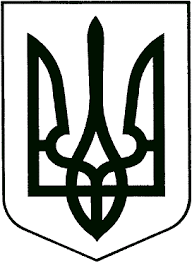 ЗВЯГЕЛЬСЬКИЙ МІСЬКИЙ ГОЛОВАРОЗПОРЯДЖЕННЯ05.09.2023   			                                   №244(о)Про відновлення роботи пунктівнезламності на території Звягельської міської територіальної громадиКеруючись пунктами 19, 20 частини четвертої статті 42 Закону України «Про місцеве самоврядування в Україні», Законом України «Про правовий режим воєнного стану», постановою Кабінету Міністрів України від 17.12.2022 № 1401 «Питання організації та функціонування пунктів незламності», на виконання доручення Прем’єр Міністра України від 31.07.2023, з метою організації надання допомоги населенню та забезпечення мінімальних потреб його життєдіяльності, у разі довготривалої відсутності електроенергії, недопущення випадків переохолодження, обмороження та загибелі людей у період низьких температур протягом осінньо-зимового періоду:1. Відновити роботу пунктів незламності на території Звягельської міської територіальної громади з 11.09.2023:1) Ліцей № 1 імені Лесі Українки - вул. Родини Косачів, 5.2) Ліцей № 4 - вул. Київська, 46. 3) Ліцей № 11 - вул. Співдружності, 3/8.4) Гімназія № 5 - вул. Івана Франка, 30.5) Гімназія № 7 - вул. Житомирська, 124. 6) Гімназія № 9 - вул. Гоголя, 9.7) 10 ДПРЧ 4 ДПРЗ – вул. Соборності, 22.8)  ГУ Пенсійного фонду України в Житомирській області - вул. Євгена Коновальця, 16.9) Парк культури та відпочинку (літній кінотеатр) - вул. Шевченка, 24.10) Мобільний Пункт незламності - вул. Військової доблесті, 25.2. Цілодобове функціонування пунктів незламності для тимчасового перебування населення Звягельської міської територіальної громади у випадку відсутності електроенергії в місті більше однієї доби, розпочинається за окремим розпорядженням міського голови.3. Утворити чергові групи для цілодобового чергування у «Пунктах незламності» згідно додатку.Особам, зазначеним у додатку, у разі настання надзвичайної ситуації та відкриття «Пунктів незламності», прибути у визначений пункт та забезпечити позмінне дванадцятигодинне чергування. Обов’язками чергових осіб є:3.1. Організація роботи «Пункту незламності».3.2. Дотримання порядку.3.3. Координація дій та постійний зв’язок з керівництвом міської ради. 4. Відділу кадрів міської ради та керівникам самостійних виконавчих органів міської ради надавати працівникам час відпочинку відповідно до чинного законодавства за роботу у забезпеченні чергування у «Пунктах незламності».5. Відділу з питань цивільного захисту міської ради:5.1. Перевірити наявність та забезпечити облаштування пунктів незламності необхідним обладнанням: генератори, меблі (стільці, лавки, столи) у достатній кількості для комфортного перебування відвідувачів, необхідний запас води та продуктів харчування, ємності для питної та технічної води, вогнегасники, медичні аптечки для надання долікарської допомоги людям, засоби для приготування гарячих напоїв (чайники, термоси тощо), одноразовий посуд, засоби особистої гігієни в т.ч. для дітей (серветки сухі/вологі, туалетний папір, підгузки тощо), паливно-мастильні матеріали, дрова тощо. 5.2. Забезпечити розміщення інформаційних матеріалів про відкриття та графік роботи Пунктів незламності, їх адресу на офіційних інтернет ресурсах Звягельської міської ради.6. Контроль за виконанням цього розпорядження покласти на заступника міського голови Якубова В.О.Міський голова                                                                      Микола БОРОВЕЦЬ                                                                          Додаток                                                                до розпорядження міського голови                                                                         від 05.09.2023  № 244(о)Чергові групи для забезпечення цілодобового чергування у пунктах незламності на території Звягельської міської територіальної громадиКеруючий справамивиконавчого комітету міської ради                                            Олександр ДОЛЯ№Адреса ПНЧергові групиНомери телефону чергових1.Ліцей № 1 імені Лесі Українки - вул. Родини Косачів, 5 1. Кирилюк Р.М.2. Коломійчук В.І.3. Новак В.В.067-411-14-41066-634-46-12093-510-70-622.Ліцей № 4 - вул. Київська, 46 1.Ведрук Р.Г. 2. Гапончук Б.Ю. 3. Мармінський А.А.063-404-00-02093-382-98-97063-018-89-313.Ліцей № 11 - вул. Співдружності, 3/8 1. Захарченко В.П.2. Правило В.В.3. Давидов О.Є.097-617-97-62093-535-93-05096-512-98-544.Гімназія № 5 - вул. Івана Франка, 301. Благодир В.Ю.2. Мохоїд В.А.3. Павленко А.К.067-897-70-21098-316-80-35096-327-41-255.Гімназія № 7 - вул. Житомирська, 124 1.Трофимчук С.В.2. Пашковський М.В.3. Щедров О.О.096-909-61-41063-728-27-926.Гімназія № 9 - вул. Гоголя, 9.1. Боярський В.М.2. Весельський М.А.3. Скорик Р.О.096-972-50-23093-125-65-51068-336-46-31